………………………………………………………………………………………………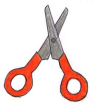 Da compilare e restituire presso la segreteria (sig.ra Carla Maino) entro venerdì 18 dicembre NOME…………………………………COGNOME………………………………..classe………….CORSO SCELTO:1)…………………………………………………………………2)…………………………………………………………………IO SOTTOSCRITTO/A……………………………………………………………………………genitore dell’alunno/a…………………………………………..della classe………………………dichiaro di approvare l’iscrizione di mio/a figlio/a al corso indicato (prima e seconda opzione).Firma del genitore…………………………………………………………CorsoDestinatari OreGiornoDocente e/o espertoECDL         MODULO 1Concetti base della tecnologia dell’informazione        MODULO 2Uso del computer e gestione file        MODULO 3Elaborazione testi –WORD        MODULO 4Foglio elettronico –EXCEL       MODULO 5 Basi di dati –Access       MODULO 6Strumenti di presentazione POWER POINT        MODULO 7Internet e Posta elettronica
Tutte le classi10 per modulovenerdìDocente di riferimentoProf.ssa Orsola PaciollaLaboratorio teatraletutti gli studentiMonte ore per gruppo 40VenerdìRadice TimbricaRassegna cinematograficatutti gli studenti20VenerdìProf. Roberto Tasca